WEST RIDGE ELEMENTARY PTO MEETING AGENDADate: Jan. 8, 2014		Time: 6:30 – 8 p.m.		Time: 6:30 – 8 p.m.		Time: 6:30 – 8 p.m.		Location: West Ridge Elementary School CafeteriaLocation: West Ridge Elementary School CafeteriaLocation: West Ridge Elementary School CafeteriaPurpose:  Regular PTO meeting				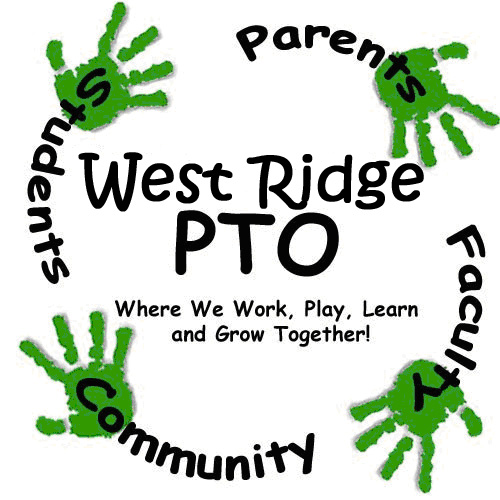 Purpose:  Regular PTO meeting				Purpose:  Regular PTO meeting				Code of Conduct: Standard Code of ConductCode of Conduct: Standard Code of ConductCode of Conduct: Standard Code of ConductCode of Conduct: Standard Code of ConductFacilitator: L. Hadaway				Facilitator: L. Hadaway				Scribe: L. Alston	Scribe: L. Alston	Scribe: L. Alston	Timekeeper: J. LiuTimekeeper: J. LiuAgenda:        Agenda:        Agenda:        Agenda:        Agenda:        Agenda:        Agenda:        Welcome, IntroductionsWelcome, IntroductionsWelcome, IntroductionsLeah HadawayLeah HadawayLeah Hadaway5 minutesOld Business/FeedbackOperation Give Back- resultsSpirit Nights Dec. –Skate CityOld Business/FeedbackOperation Give Back- resultsSpirit Nights Dec. –Skate CityOld Business/FeedbackOperation Give Back- resultsSpirit Nights Dec. –Skate CityLeah HadawayJennifer LiuLeah HadawayJennifer LiuLeah HadawayJennifer Liu5 minutes 5 minutesNew BusinessWish lists from teachers updateStart thinking about Silent Auction donations for May 9th carnivalFundraiser for next fallPTO Officer positions for 2013-2014Ongoing Fundraising -Box Tops Update- check for $3216- Labels for Education-Terra Cycle UpdateBudget UpdateHospitality UpdateSpirit Nights- Pizza Hut, Panda ExpressContest to encourage attendance at PTO meetings- starts tonight.  Root beer float party.New BusinessWish lists from teachers updateStart thinking about Silent Auction donations for May 9th carnivalFundraiser for next fallPTO Officer positions for 2013-2014Ongoing Fundraising -Box Tops Update- check for $3216- Labels for Education-Terra Cycle UpdateBudget UpdateHospitality UpdateSpirit Nights- Pizza Hut, Panda ExpressContest to encourage attendance at PTO meetings- starts tonight.  Root beer float party.New BusinessWish lists from teachers updateStart thinking about Silent Auction donations for May 9th carnivalFundraiser for next fallPTO Officer positions for 2013-2014Ongoing Fundraising -Box Tops Update- check for $3216- Labels for Education-Terra Cycle UpdateBudget UpdateHospitality UpdateSpirit Nights- Pizza Hut, Panda ExpressContest to encourage attendance at PTO meetings- starts tonight.  Root beer float party.Leah Hadaway Lindley Alston Natas-Haber MoffetCory MorganfieldJennifer Liu Leah Hadaway Lindley Alston Natas-Haber MoffetCory MorganfieldJennifer Liu Leah Hadaway Lindley Alston Natas-Haber MoffetCory MorganfieldJennifer Liu 10 minutes10 minutes5 minutes5 minutes5 minutesSummary, Questions and Participant Feedback Summary, Questions and Participant Feedback Summary, Questions and Participant Feedback Leah HadawayLeah HadawayLeah Hadaway5 minutesCommittee Break-Out – Activities/FundraisingCommittees may stay and address any topics needed or they may schedule another time to meet.Committee Break-Out – Activities/FundraisingCommittees may stay and address any topics needed or they may schedule another time to meet.Committee Break-Out – Activities/FundraisingCommittees may stay and address any topics needed or they may schedule another time to meet.Leah HadawayLeah HadawayLeah Hadaway20 minutesAdjournAdjournAdjournNOTES:NOTES:NOTES:NOTES:NOTES:NOTES:NOTES: